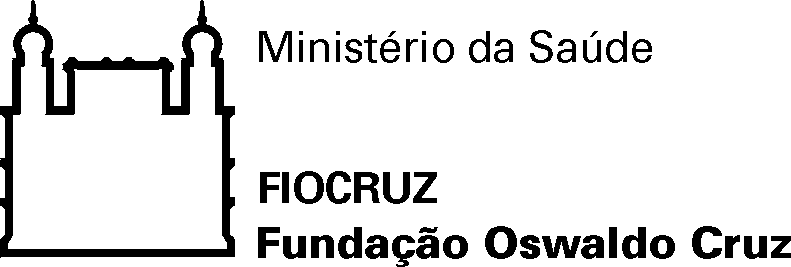 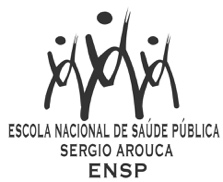 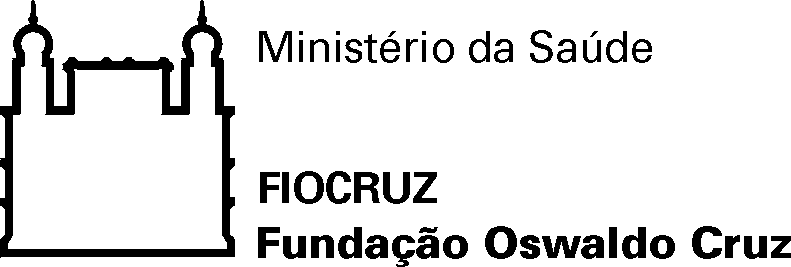 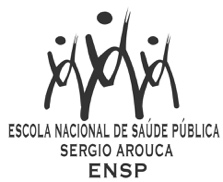 REQUERIMENTONome: ____________________________________________________________________Telefone: ____________________	e-mail: _______________________________________Programa: ___________________	Curso: _______________________________________Ano de ingresso:_________________________Ano de término: ______________________Área de concentração / Linha de investigação: ____________________________________Orientador (a):  _____________________________________________________________Bolsista: Sim Qual? ________________ NãoO abaixo-assinado vem requerer (assinalar e justificar):Reabertura de matrículaTrancamento de matrícula (Justificar no verso): Curso	Disciplina Correção:	Diploma	Certificado	Histórico EscolarDeclaração:	Inscrição	Matrícula	Frequência	ConclusãoMatrícula/inscrição em disciplinaTroca de orientador (neste caso, o formulário deve conter, no espaço para a Justificativa, o “de acordo” de todos os envolvidos e indicação clara da data da troca)Contabilização de CréditosProrrogação (favor incluir no texto da justificativa: motivo – incluindo comprovantes se for o caso, estágio do trabalho e prazo desejado) 2a via:	Diploma	Certificado	Histórico Escolar	Documento de identificaçãoHistórico Escolar Provisório (item destinado apenas aos alunos de Mestrado e Doutorado)Outros: ______________________________________________________________Caso o requerimento seja relacionado a uma disciplina específica, favor informarDisciplina: ___________________________________ semestre / ano: ___________Professor(a) responsável: _______________________________________________(Vide Verso)JUSTIFICATIVA:__________________________________________________________________________________________________________________________________________________________________________________________________________________________________________________________________________________________________________________________________________________________________________________________________________________________________________________________________________________________________________________________________________________________________________________________________________________________________________________________________________________________________________________________________________________________________________________________________________________________________________________________________________________________________________________________________________________________________________________________________________________________________________________________________________________________________________________________________________________________________________________________________________________________________________________________________________________________________________________________________________________________________________________________________________________________________________________________________________________________________________________________________________________________________________________________________________________Rio de Janeiro, _____/ _____/ ________.____________________________________________Assinatura do requerenteDeferido 	IndeferidoObservações: __________________________________________________________________________________________________________________________________________________________________________________________________________________________________________________________________________________________________________________________________________________________________________________________________________________________Assinatura e identificação do profissional